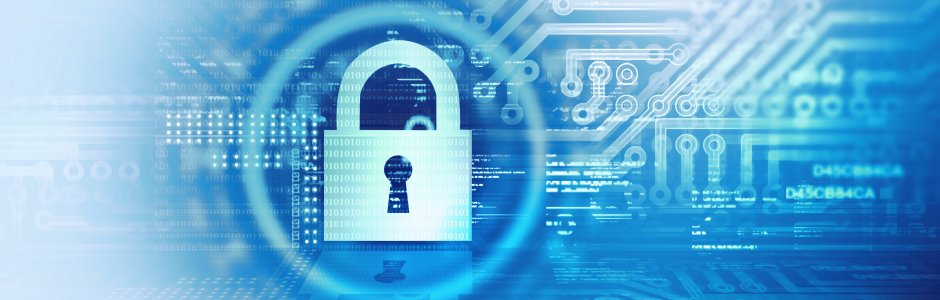 Vorgehensmodell zur UmsetzungEigener Bearbeitungsstand:	Version:				1.0Veröffentlichungsdatum:	19.02.2024Landesamt für Sicherheit in der Informationstechnik, Keßlerstraße 1, 90489 Nürnberg 
beratung-kritis@lsi.bayern.de, Telefon: 0911 21549-525ÄnderungshistorieDie folgende Tabelle listet sämtliche Änderungen gegenüber Version 1.0 des Vorgehensmodell auf:Vorwort zum VorgehensmodellWollen Sie die IT-Infrastruktur der Siedlungsabfallentsorgung noch besser als bisher vor Hackerangriffen und Angriffen von Cyberkriminellen schützen? Suchen Sie nach einer Vorgehensweise, wie Sie die dafür passenden Sicherheitsmaßnahmen auswählen? Möchten Sie gerne wissen, welche Maßnahmen Sie priorisieren und in welcher zeitlichen Reihenfolge Sie diese umsetzen (lassen) sollten? Im Folgenden finden Sie einen Vorschlag als Vorgehensmodell für eine zeitliche Reihenfolge zur Umsetzung empfohlener Informationssicherheitsmaßnahmen. Es richtet sich dabei an Siedlungsabfallentsorger und vermittelt erste bzw. weitere Schritte in Richtung einer abgesicherten IT-Landschaft.Eher ungewöhnlich wäre es, wenn in Ihrer Organisation nicht schon bereits technische, organisatorische und einzelne punktuelle Awareness-Maßnahmen umgesetzt worden sind. Vielleicht haben Sie bereits Dokumentationen und Handbücher erstellt, welche die vorhandene IT-Infrastruktur miterfasst und vielleicht einen Plan für das Vorgehen bei IT-Ausfällen erstellt? Ein Backup-Konzept entwickelt und umgesetzt? Möglicherweise schulen Sie bereits regelmäßig Ihre Mitarbeiterinnen und Mitarbeiter?Falls Sie einzelne Punkte bereits umgesetzt haben, können Sie das folgende Vorgehensmodell verwenden, um noch einmal zu überprüfen, ob Sie an manchen Stellen die vorgeschlagenen Maßnahmen verstärken und erweitern wollen.Im ersten Schritt identifizieren Sie bitte die für die Sicherheit Ihrer Organisation aktuell relevanten Bedrohungen und ordnen diese nach abnehmender Kritikalität für die Auswahl der in der Folge zu treffenden Maßnahmen. Je nachdem, welche Maßnahmen in der Organisation bereits getroffen wurden, kann die Liste der aktuell relevanten Bedrohungen für Sie und Ihre Organisationsleitung unterschiedlich aussehen.Bitte stellen Sie hier die für Ihre Organisation aktuell relevanten Bedrohungen/Gefährdungen zusammen (dies können z.B. auch eine veraltete Firewall, teilweise veraltete Serversysteme, ungenügendes Backup, fehlendes Sicherheitsbewusstsein in bestimmten Bereichen etc. sein):Bitte nutzen Sie dieses Vorgehensmodell und ebenso den Fragenkatalog der Handlungsempfehlung, um die von Ihnen identifizierten aktuell relevanten Bedrohungen/Gefährdungen durch angemessene Gegenmaßnahmen zu adressieren, d.h. um einen für Sie spezifischen Maßnahmenplan zu entwickeln. Der sechsstufige Aufbau des Vorgehensmodells orientiert sich an der Kritikalität der Gefährdungen und schlägt daher eine zeitliche Reihenfolge vor. Sobald Sie die für Ihre Organisation aktuell relevanten Bedrohungen/Gefährdungen ermittelt haben, gilt es die Organisationsleitung für den weiteren systematischen Auf- und Ausbau der Informationssicherheit zu gewinnen.Hinweis 1: Im folgenden Dokument referenzieren die Zahlen am rechten Rand jeweils auf die zugehörigen Fragen in der Handlungsempfehlung. Bei einigen der genannten Maßnahmen wird jeweils auf mehrere Fragen verwiesen. Sie finden die Fragen sowie die dazugehörigen Beschreibungen in der Handlungsempfehlung.Hinweis 2: Bei Bedarf finden Sie einzelne Fachbegriffe im Glossar der Handlungsempfehlung erläutert.Hinweis 3: Die Maßnahmen der Handlungsempfehlung sind immer individuell auf Ihre Organisationseinheit zu betrachten, hieraus können sich gegebenenfalls Abweichungen zu den konkret vorgeschlagenen Maßnahmen ergeben.Stufe 0: Voraussetzung für den StartBevor mit dem systematischen Auf- und Ausbau der Informationssicherheit begonnen werden kann, muss die tatsächliche Unterstützung der Organisationsleitung sichergestellt werden. Dies ist ein beständiger Prozess und kein isoliertes, einmaliges Projekt.Hierfür muss die OrganisationsleitungStufe 1: BestandsaufnahmeSie können mit Stufe 1, der Bestandsaufnahme beginnen, sobald Sie die Stufe 0 vollständig umgesetzt haben. Bevor Veränderungen initiiert werden können, ist eine Bestandsaufnahme der erste Schritt zur Verbesserung der Informationssicherheit. Es sollte zuerst abgeklärt werden, wo Ihre Organisation steht und welche Systeme etc. eingesetzt werden. So besteht die Möglichkeit, komplexe Zusammenhänge zu verstehen und einen ganzheitlichen Überblick über die IT-Infrastruktur mit den jeweiligen Systemen zu schaffen. So können zum Beispiel frühzeitig Gefährdungen erkannt und Verbesserungspotentiale genutzt werden. Die Informationssicherheit kann nur verbessert werden, wenn ein hinreichender Überblick über die IT-Infrastruktur gegeben ist.Ein Beispiel für einen möglichen Aufbau eines IT-Netzstrukturplans finden Sie im Anhang.I.1 BestandsaufnahmeZunächst muss eine Bestandsaufnahme der eingesetzten Systeme/Netze etc. durchgeführt und sich ein Überblick verschafft werden, der die Aufgaben und die Relevanz der erfassten Systeme übersichtlich darstellt:Falls keine unmittelbaren Gefahren während der Bestandsaufnahme erkannt wurden, wird empfohlen mit dem Vorgehensmodell weiter fortzufahren. Wurden kritische Schwachstellen identifiziert, welche ein sofortiges Handeln erfordern, sollten Sie die jeweilige Gefährdung betrachten, diese bewerten und in Abstimmung mit der Organisationsleitung angemessene Gegenmaßnahmen treffen.Stufe 2: Organisatorische Maßnahmen und erste dringliche AbsicherungenSie können mit Stufe 2 zum systematischen Auf- und Ausbau der Informationssicherheit beginnen, sobald Sie die Stufe 0 und 1 vollständig umgesetzt haben. 
Vorhandene und zukünftige potentielle Bedrohungen der Informationssicherheit können im schlimmsten Fall die Sicherheit der Organisation gefährden.Der Informationssicherheitsbeauftragte (ISB) muss die Organisationsleitung über diese aktuell relevanten Bedrohungen/Gefährdungen informieren. Es soll dokumentiert werden, wann und zu welchen Inhalten die Organisationsleitung informiert wurde und welche Entscheidungen diese dazu getroffen hat (z.B. als Maßnahmen-Umsetzungsplan inkl. der dafür benötigten Ressourcen).II.1 Organisation des InformationssicherheitsmanagementsMit der Unterstützung der Organisationsleitung muss nun das Informationssicherheitsmanagement (ISM) so organisiert werden, dass es handlungsfähig wird. Insbesondere muss der ISB mit ausreichenden Kompetenzen und Ressourcen ausgestattet werden.II.1.A Rolle des InformationssicherheitsbeauftragtenEine zentrale Rolle im Informationssicherheitsmanagement obliegt dem ISB. Daher muss die OrganisationsleitungII.1.B Ausbildung und Qualifikationserhalt des InformationssicherheitsbeauftragtenZur adäquaten Erfüllung seiner Aufgaben mussII.1.C Unterstützung des InformationssicherheitsbeauftragtenDer ISB benötigt Unterstützung sowohl von der Organisationsleitung als auch von allen Beschäftigten. Hierbei sollte(n)II.1.D Einbindung DatenschutzbeauftragterDie Zusammenarbeit mit dem Datenschutzbeauftragten (DSB) soll klar geregelt sein:II.2 LeitlinieDie Organisationsleitung mussII.3 IT-NotfallmanagementDie Integration eines Notfallmanagements in die Organisation ist essentiell. Durch das Notfallmanagement wird ein Vorgehen definiert, wodurch im Ernstfall, von den Einflüssen unabhängig, die Ausfallzeit und der Schaden so gering wie möglich gehalten werden soll. Das IT-Notfallmanagement nutzt den entwickelten Überblick über die vorhandenen Informationsverbünde zur Ableitung von Maßnahmen, definiert verantwortliche Personen und beschreibt Meldewege. Wenn Mitarbeiter und die verantwortlichen Fachkräfte wissen, was zu tun ist, kann strukturiert und schnell reagiert werden.II.3.A Verfügbarkeit kritischer SystemeDie Verfügbarkeit der relevanten Systeme und Komponenten zur Entsorgung von Siedlungsabfällen muss stets gewährleisten sein. Dazu sind gewisse Vorkehrungen zu treffen:II.3.B AlarmierungspläneDamit auf einen IT-Notfall angemessen reagiert werden kann, müssen Alarmierungspläne vorhanden sein. Hierfür ist es notwendigII.4 Umsetzung weiterer grundlegender AbsicherungenWurden durch die Bestandsaufnahme neue Bedrohungen/Gefährdungen entdeckt, so können Sie hier Ihre im Vorwort erstellte Liste der Bedrohungen/Gefährdungen aktualisieren:Die im Folgenden genannten Maßnahmen zur weiteren grundlegenden Absicherung können anhand der aktualisierten Gefährdungsliste und nach interner Risikoabwägung weiter priorisiert werden. Sie können nun mit Hilfe unserer Handlungsempfehlung und Ihrer Gefährdungsliste einen Maßnahmenplan erstellen. Dieser Maßnahmenplan soll zu gegebenem Zeitpunkt mit der Organisationsleitung abgestimmt, deren Entscheidungen dokumentiert und die beschlossenen Maßnahmen umgesetzt werden. Liegen keine akuten Gefährdungen vor, welche ein schnelles Handeln erfordern, können Sie mit dem Vorgehensmodell fortfahren. Falls Sie einen Maßnahmenplan aufgrund von akuten Gefährdungen erstellt haben, müssen Sie die Maßnahmen umsetzen und können zu einem späteren Zeitpunkt wieder zum Vorgehensmodell zurückkehren.II.4.A Gegen physische Schäden absichernEs müssen physische Schäden an (insbesondere kritischen) IT-Systemen verhindert werden:II.4.B Zugangs- und ZutrittsrechteEs muss der Zugriff auf IT-Infrastruktur und -Systeme sowie der Zugang zu schutzbedürftigen Räumen abgesichert werden:II.4.C AdministratorenFür die Umsetzung weiterer Absicherungen werden qualifizierte Administratoren mit entsprechenden Ressourcen benötigt:II.4.D Allgemeine NetzwerksicherheitMaßnahmen zur allgemeinen Absicherung des Netzwerks müssen ergriffen werden:II.4.E Fernzugriffe (Telearbeit, Fernwartung) absichernII.4.F Backups absichernII.4.G Schutz vor SchadsoftwareMaßnahmen zum Schutz vor Schadsoftware müssen ergriffen werden:	II.4.H Software mit Updates und Patchmanagement sichernVerwendete Software muss mittels Updates und einem geeigneten Patchmanagement abgesichert werden:II.4.I Accounts absichernDie Sicherheit aller Accounts muss gewährleistet werden (Minimalprinzip der Rechte):II.4.J Personal in Informationssicherheit einbindenSämtliches Personal muss in die Informationssicherheit mit einbezogen werden. Dafür muss ein Schulungs- und Sensibilisierungskonzept erstellt werden:Stufe 3: Weitere wichtige Absicherungen, Richtlinien und DokumentationSie können mit Stufe 3 beginnen, sobald Sie die Stufen 0, 1 und 2 vollständig umgesetzt haben. Nachdem auf Stufe 2 bereits erste dringliche Maßnahmen umgesetzt wurden, müssen nun weitere Absicherungen für andere wichtige Teilbereiche umgesetzt werden. Gegen die bisher ermittelten Gefährdungen haben Sie wahrscheinlich in Stufe 2 bereits Abwehrmaßnahmen treffen können. Falls trotz der bisher getroffenen Maßnahmen weiterhin akute Gefährdungen vorhanden sein sollten, so können diese hier nochmals notiert werden. Die Liste kann verwendet werden, um damit eine Priorisierung geeigneter Stufe 3 - Maßnahmen vorzunehmen:Die im folgenden genannten Maßnahmen können parallel bearbeitet werden und bauen nicht zwingend aufeinander auf. Bei Auswahl der Maßnahmenreihenfolge kann gegebenenfalls die oben erneut aktualisierte Gefährdungsliste herangezogen werden.III.1 Technische VorkehrungenMit weiteren technischen Vorkehrungen müssen die bereits getroffenen Absicherungen weiter gestützt werden, um die Sicherheit deutlich zu verbessern.III.1.A Weitere Absicherung von Servern, Clients und mobilen GerätenIII.1.B Absicherung der Cloud-NutzungIII.1.C Virtualisierung sicher konzipierenIII.1.D Protokollierung einrichtenIII.1.E Schwachstellenscans aus dem Internet und von InternIII.1.F Verwendung von Datenträgern absichernIII.1.G Datenschutzkonforme Löschung von DatenDie Vorgehensweise bei der Löschung von Daten muss geregelt werden:III.1.H Kryptokonzept definieren und ausbauenIII.2 InformationssicherheitsvorfälleInformationssicherheitsvorfällen muss unter Berücksichtigung der Entsorgungsnotwendigkeiten höchste Priorität eingeräumt werden, um die Informationssicherheit und den ordnungsgemäßen IT-Betrieb wieder zu gewährleisten, sowie ähnliche Vorfälle in Zukunft zu vermeiden. III.2.A Umgang mit InformationssicherheitsvorfällenIII.2.B Nachbehandlung von InformationssicherheitsvorfällenIII.3 Organisatorische MaßnahmenIII.3.A Zugangs- und Zugriffsrechte regelnIII.3.B Nutzung von Cloud-DienstenIII.3.C Aufrechterhaltung des Qualifikationsniveaus der Mitarbeiter und ausreichende RessourcenAlle Mitarbeiter, insbesondere die Systemadministratoren müssen über fachliche Qualifikationen, Fortbildungsmöglichkeiten sowie über ausreichend Ressourcen verfügen. Ihre Qualifikationen müssen zudem mit Ihrer Tätigkeit übereinstimmen:III.3.D Auf sichere Programmierung achtenIII.3.E Zusammenarbeit mit externen Partnern regelnIII.3.F Beschaffung absichernIII.3.G Vorgaben und Richtlinien zur Aufrechterhaltung der Sicherheit erstellenDie Reihenfolge bei der Erstellung der Richtlinien soll anhand der erfassten Situation bewertet werden. Es sind diverse Richtlinien zu erstellen und den Mitarbeitern vertraut zu machen: III.3.H Externe Kooperation für Informationssicherheit aufbauenDie externe Informationsversorgung und die externe Unterstützung werden sichergestellt:Stufe 4: Aufrechterhaltung der Informationssicherheit und kontinuierliche WeiterentwicklungStufe 4 stellt sicher, dass das durch Umsetzung der Maßnahmen in den Stufen 0, 1, 2 und 3 erreichte Sicherheitsniveau aufrechterhalten und weiter gesteigert werden kann.IV.1 RisikoanalyseIV.2 NotfallübungIV.3 Kontinuierliche VerbesserungStufe 5: Auditierung und ZertifizierungNach erfolgreicher Umsetzung der Handlungsempfehlung haben Sie einen Basis-Schutz für die Absicherung Ihrer Organisation erreicht. Dies ist als Vorstufe zu einer Zertifizierung zu sehen und speziell auf die Bedürfnisse der Siedlungsabfallentsorgung ausgerichtet. Die Handlungsempfehlung ersetzt weder eine Zertifizierung zu einem ISMS-Standard, noch hat sie den Anspruch, einen ISMS-Standard vollständig abzudecken. Sollten Sie sich für eine Zertifizierung entscheiden, haben Sie mit dieser Handlungsempfehlung einen Teil der Maßnahmen, welche später für eine Zertifizierung nach der IEC/ISO 27001 Norm oder nach IT-Grundschutz gefordert werden, umgesetzt. Ähnliches gilt für ISIS12 bzw. die überarbeitete Version CISIS12.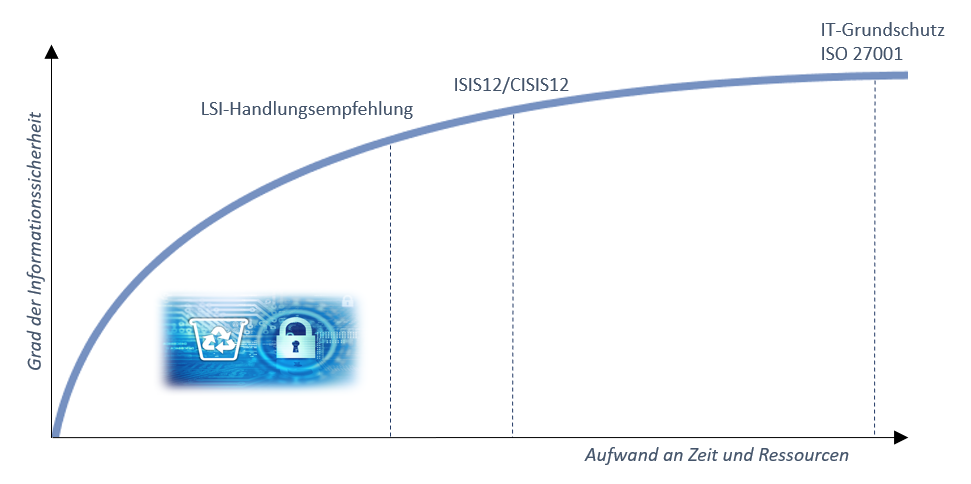 Für den weiteren Ausbau der Informationssicherheit in Ihrer Organisation empfehlen wir mit einem Standard Ihrer Wahl weiterzuarbeiten. Bei allen Fragen rund um Informationssicherheit beraten wir Sie gerne.AnhangA1 – BeispielnetzplanA2 – Best Practice: „Physische Netztrennung“A3 – Best Practice: Zonenkonzept inkl. IDMZVersionDatumStelleÄnderung1.019.02.2024GesamtFreigabe der Version 1.0die Gesamtverantwortung für die Informationssicherheit bzw. den Informationssicherheitsmanagementprozess übernehmen und die kontinuierliche Weiterentwicklung der Informationssicherheit fördern.1.1adie Informationssicherheitsziele glaubhaft nach innen und außen vermitteln und die Umsetzung der Informationssicherheitsziele verantworten.1.1cdie für die Aufrechterhaltung und Verbesserung der Informationssicherheit benötigten Ressourcen bereitstellen und den Informationssicherheitsprozess aktiv unterstützen.1.1deinen Verantwortlichen für die Umsetzung des von der Leitungsebene zu initiierenden ISMS schriftlich ernennen und diesem seine Verantwortlichkeiten zuweisen. Diese Aufgabe kann einem bereits ernannten Informationssicherheitsbeauftragten (ISB) übertragen werden.1.1heinen internen oder externen ISB ernennen, falls noch kein ISB bestellt wurde, welcher aktiv den Sicherheitsprozess leitet.1.2aim Falle eines externen ISB einen internen Ansprechpartner zur Verfügung stellen.1.2eVollständig erfassen und dokumentieren, aus welchen maßgeblichen Systemen/Komponenten/Anwendungen bzw. Applikationen die IT-Infrastruktur besteht (inkl. Leitebene (SCADA, PLS), Steuerungsebene (SPS, PLC) und Feldebene; Verwaltungs-IT, Server, Versorgungstechnik, IoT-Geräte, etc.).2.1aDie Verkabelung der Systeme vollständig dokumentieren (physischer Netzplan / Verkabelungsplan inkl. Redundanzen).2.1bFür den IT-Netzstrukturplan ähnliche Objekte sinnvoll gruppieren, damit dieser übersichtlich bleibt und dabei alle relevanten Aspekte (u.a. IP-Adressen, VLANs, Firewall-Schutzzonen, Standort, etc.) enthält.2.1c,2.1dErfassen und dokumentieren, wie die Außenstellen angebunden sind.2.1eErfassen und dokumentieren der Schnittstellen zu externen weiteren Netzen (z.B. Internet, Bayerisches Behördennetz, dauerhafte freigeschaltete Wartungszugänge (nicht empfohlen), ausgelagerte Dienstleistungen z.B. Cloud).2.1fDefinieren, welche Systeme als kritisch eingestuft werden.3.1adie Stellung des ISB entsprechend der Maßnahmenbeschreibung (siehe: Handlungsempfehlung, Spalte E/Beschreibung) regeln.1.2bdem ISB ausreichende Ressourcen zur Erfüllung seiner Aufgaben zur Verfügung stellen.1.2cfür den ISB einen Vertreter ernennen bzw. eine Vertretungsregelung vereinbaren.1.2dkonkrete Handlungsanweisungen und Verantwortlichkeiten festlegen und dokumentieren.1.2fden Mitarbeitern die Handlungsanweisungen und Verantwortlichkeiten bekannt machen.1.2gder ISB über eine angemessene Qualifikation verfügen.1.3adem ISB eine den Anforderungen angemessene Fortbildung ermöglicht werden.1.3bdie Verantwortlichen und der ISB bei der Planung von Projekten rechtzeitig und im notwendigen Umfang eingebunden werden.1.4aim Haushalt (z.B. Wirtschaftsplan bzw. Budgetplan) und im Stellenplan für die Aufgaben des ISB angemessene Ressourcen zur Verfügung gestellt werden.1.4bder ISB, der Datenschutzbeauftragte, der technische Leiter und der Verantwortliche für die IT sowie die Organisationsleitung vertrauensvoll zusammenarbeiten.1.4cDen Datenschutzbeauftragten in alle Informationssicherheitsprozesse einbinden und umgekehrt den ISB in die Datenschutzprozesse einbinden.1.5beine Leitlinie zur Informationssicherheit verabschieden, die folgende Punkte beschreibt:1.1bStellenwert der Informationssicherheit.1.1eGeltungsbereich der Informationssicherheits-Leitlinie.1.1fdie Informationssicherheits-Leitlinie allen Mitarbeitern bekannt machen.1.1gDie für den Betrieb direkt oder indirekt notwendigen IT-/OT-Systeme und IT-/OT-Infrastruktur-Komponenten angemessen redundant auslegen.5.1aDie Wirksamkeit der Redundanzen für einen unterbrechungsfreien Betrieb der IT-/OT-Systeme und IT-/OT-Infrastruktur-Komponenten ausreichend testen.5.1bVoraussetzungen schaffen, dass bei einem Ausfall der Systeme gegebenenfalls auf Handsteuerung umgeschaltet werden kann.5.1cFür wichtige IT-/OT-Systeme und Komponenten angemessene technische bzw. organisatorische Ersatzverfahren vorhalten.5.1dRelevante Personen mit Ihren Kontaktdaten im Notfallplan erfassen.5.1eMit gegebenenfalls benötigten externen Stellen entsprechende Erreichbarkeiten und Reaktionszeiten vereinbaren.5.1fDie maximalen Ausfallzeiten der Verwaltungsprozesse definieren und dokumentieren.5.1gTechnische bzw. organisatorische Maßnahmen (Erstellung eines Notfallplans) definieren und erproben, um Systeme innerhalb der maximalen Ausfallzeit wieder verfügbar zu machen.5.1hIT-Notfallpläne und Wiederanlaufpläne erstellen und für alle betreffenden Mitarbeiter erreichbar hinterlegen (auch im Notfall erreichbar, z.B. bei einem Ausfall der IT).5.1iIT-Notfall- und Wiederanlaufpläne den betreffenden Personen bekannt machen.5.1jDie Ersatzverfahren, die bei einem IT-/OT-Ausfall zum Einsatz kommen etablieren und bekannt machen.5.3aSicherstellen, dass die Aufgaben eines Mitarbeiters bei Abwesenheit von anderen Kollegen sachgerecht übernommen werden können.8.3aDas Thema Safety in der Organisation berücksichtigen.3.2aKommunikationswege für den IT-Notfall einzurichten.5.2adass bei einem Ausfall der IT-/OT-Infrastruktur redundante Kommunikationswege verfügbar sind (z.B. Einsatz von Bereitschaftshandy(s) statt IP-basierter Telefonie).5.2bdass alle Beteiligten den Alarmierungsplan zur Kenntnis genommen haben und dass dieser im Falle eines IT-Notfalls zugreifbar hinterlegt ist.5.2c1.2.3.4.5.6.Die kritischen Systeme ausreichend gegen physische Manipulationen sichern.6.7aDie Leitstelle und die IT-Infrastruktur (z.B. Serverräume, Netzwerkschränke, Unterverteiler) gegen unbefugten Zutritt bzw. gegen Manipulation schützen.9.1b, 9.2aEine unkritische Lage für die Serverräume wählen (d.h. entfernt von potentiellen Gefahrenquellen oder entsprechend geschützt).9.2bEin Brandschutzkonzept für den Serverraum erstellen.9.2cServerräume (falls mehrere vorhanden) in unterschiedlichen Gebäuden bzw. Brandabschnitten betreiben.9.2dDen Serverraum (bzw. die kritischen IT-Systeme) vor starken Spannungsschwankungen und Unterbrechungen in der Stromversorgung schützen.9.2eDen Serverraum über eine ausreichende Entwärmung / Klimatisierung schützen.9.2fBei der Raumwahl des Serverraums darauf achten, dass keine Versorgungsleitungen durch diesen verlaufen oder diese ausreichend absichern.9.2gAnalysieren, ob weitere, weniger gängige externe Gefahren- und/oder Fehlerquellen existieren und bei Bedarf geeignete Absicherungsmaßnahmen treffen (z.B. Schutz vor EMV).9.2hWeitergehende strukturelle Sicherungsmaßnahmen wie umfassende Einbruch-, Brandmelde- und Brandlösch- sowie Rauchabzugsanlage ergreifen und sollte dies notwendig sein, einen erweiterten Überschwemmungsschutz. 9.2iDie IT-Systeme ausreichend gegen physische Manipulationen sichern.9.4aDie Befugnisse für die Identitätsprüfung und Rechteerteilung innerhalb der Organisation festlegen.7.18aDie Prozesse für die Identitätsprüfung und Rechteerteilung definieren, dokumentieren und bekannt machen.7.18bEin Rollen- und Berechtigungskonzept nach dem Minimalprinzip einführen, welches die Zugriffsberechtigungen, Systeme und Daten regelt.7.19aSoweit möglich personalisierte Accounts verwenden.7.19bDie Zugangsberechtigten auf den korrekten Umgang mit Zugangsmitteln (z.B. Accounts, Smartcards) hinweisen.7.19cEine aktuelle Dokumentation über vergebene Zugangs- und Zugriffsrechte sowie Zugangsmittel pflegen.7.19dÄnderungen bei Zugangs- und Zugriffsrechten von den Verantwortlichen prüfen und bestätigen lassen.7.19eEin geregeltes Verfahren für die Vergabe sowie den Entzug von erforderlichen Zugangs- und Zugriffsrechten sowie Zugangsmitteln aufsetzen.7.19fZugriffsrechte auf IT-Systeme und Daten über Benutzergruppen vergeben.7.20aRegeln und dokumentieren, welche Zutrittsrechte zu schutzbedürftigen Räumen an welche Personen im Rahmen ihrer Funktionen aktuell vergeben sind.9.1aIT-Systeme in öffentlich zugänglichen Bereichen vor unberechtigtem Zugang schützen (und videoüberwachen).9.3aInformationsdienste für Besucher abgrenzen.9.3bDie Netzanschlüsse angemessen vor unberechtigtem Zugang schützen (z.B. durch Deaktivierung nicht benötigter LAN-Anschlüsse, Port-Security / NAC).9.3cAdministrations-Accounts nur für administrative Zwecke nutzen.7.21aStandardpasswörter (auch für externe Firmen-Wartungszugänge) bei der ersten Nutzung ändern.7.21bSicherstellen, dass lokale Administrationsrechte nur von den dafür registrierten Personen nutzbar sind.7.21cFür eine Notfalladministration einen lokalen, gesichert verwalteten und an sicherer Stelle hinterlegten Admin-Notfall-Account einrichten.7.21dGute Rahmenbedingungen für qualifizierte Mitarbeiter und Administratoren schaffen.8.1aDas Prozessleittechnik-Netz von allen anderen Netzwerken getrennt betreiben (empfohlen, falls realisierbar).6.1aDie unterschiedlichen Netzbereiche angemessen voneinander trennen.7.1a Umsetzung einer IT-Netzwerk-Segmentierung in unterschiedliche Schutzzonen. Falls die empfohlene physikalische Trennung nicht möglich sein sollte, die kritischen IT-Netzbereiche logisch trennen und die Kommunikation zwischen Netzbereichen unterschiedlicher Kritikalität gezielt steuern.7.2a,7.2b, 7.2cFür kritische Funktionen - soweit möglich - Kabelverbindungen anstelle von Funkverbindungen verwenden.6.3bKritische Verbindungen mit alternativen Kommunikationswegen redundant absichern.6.3cSicherstellen (regelmäßig prüfen), dass bei Ausfall der primären Anbindungen die redundanten Anbindungen funktionieren und nach Fehlerbehebung wieder automatisch zurückgeschaltet wird.6.3dDie Netzzugänge und die Kommunikationskanäle so gut wie möglich absichern (Sicherheitssysteme, sichere Konfiguration usw.).6.3aDie Sicherheitsgateways (z.B. Firewalls) zur Regelung und Überwachung des Netzwerkverkehrs an den Übergangspunkten zwischen den einzelnen Netzsegmenten und zum Internet auf Stand der Technik implementieren und sicher konfigurieren.7.3aSicherstellen, dass die Konfiguration, die Pflege (z.B. die Anpassung der Regeln) und die Wartung (z.B. ein Update der Firmware) der Sicherheitsgateways zeitnah und sicher durch dafür qualifiziertes Personal durchgeführt wird.7.3bDas Regelwerk auf den Sicherheitsgateways nach dem Minimalprinzip konfigurieren (u.a. nur erforderliche Quell- / Zieladressen, Ports, Anwendungen), dokumentieren und dieses regelmäßig prüfen.7.3cEinen sicheren Betrieb der Sicherheitsgateways gewährleisten (z.B. redundante Auslegung, automatische Updates der Erkennungssignaturen, schnelles Update der Firmware insbesondere bei Bekanntwerden von Schwachstellen).7.3dAuf den Betrieb eines WLANs im Prozessleittechnik-Netz verzichten (empfohlen).Beim Einsatz von WLAN Folgendes beachten:7.37aDas WLAN, das in den jeweiligen Sicherheitskontext des zugehörigen Netzwerks eingebunden ist, von allen anderen Netzen physikalisch trennen.7.37bDie Kommunikation im WLAN nach aktuellem Stand der Technik verschlüsseln.7.37cFalls Zugriffe aus anderen Netzen auf das Prozessleittechnik-Netz nötig sind (nicht empfohlen) eine bereits bei Systemstart des Clients aktivierte VPN-Verbindung ohne Split-Tunneling ("Always On") mit Zwei-Faktor-Authentifizierung nutzen.7.37dDen Mitarbeitern in der Leitstelle einen separaten, an ein geeignetes, Nicht-Prozessleittechnik-Netzwerk angeschlossenen, PC für weitere Aufgaben z.B. für Office und Email bereitstellen.8.1cGenerell alle Steuerungskomponenten gehärtet betreiben (z.B. Abschalten nicht benötigter Dienste, Ändern von Standardpasswörtern, falls möglich durch Vorab-Funktionstests gesichertes zeitnahes Einspielen von Patches, Betrieb in eigenen Netzbereichen, geschützt mit Firewalls etc.).6.4bDen Internetzugang für Steuerungssysteme und produktionsnahe Systeme deaktivieren.8.1bBeim Einsatz von Funknetzen Folgendes beachten:Einen Netzplan, welcher unter anderem alle verwendeten Funk-Systeme enthält, erstellen.7.38aFür die Konfiguration und Einstellung der Funk-Systeme auf dafür qualifiziertes Fachpersonal zurückgreifen.7.38bDie Übertragungsanlagen vor Manipulation schützen.7.38cEine verschlüsselte Datenübertragung bei Nutzung der Funkverbindung nutzen.7.38dEine Fallback-Lösung bei Ausfall der Funkverbindung haben.7.38eRegelmäßig prüfen, wie lange die eingesetzte Funktechnik bzw. die Frequenzbänder noch genutzt werden können.7.38fRegelmäßig prüfen, dass keinerlei ungeschützte und ungewollte Verbindungen mit dem Internet vorhanden sind.6.4aProzesse und Regelungen zur Fernwartung definieren und dokumentieren.13.1aFür Wartungszwecke durch externe Dienstleister: Organisationsinterne IT-/OT-Geräte zur Verfügung stellen oder im Sonderfall besondere Maßnahmen gegen Schadcodeeintrag treffen.6.1bDie Fernwartung im Regelfall erst nach Freischaltung durch eine autorisierte Person und nur während der durchzuführenden Tätigkeiten ermöglichen.13.1bDen Fernwartungszugang hinreichend absichern und die Übertragung sicher verschlüsseln. (Nutzung von VPN und angemessen sicherem Authentifizierungsverfahren)13.1cSicherstellen, dass auf allen Systemen keine Default-Zugänge mit Standardpasswörtern oder festkodierten Passwörtern existieren.13.1dFür Administrator-Fernzugriffe eine besonders sichere Authentifizierung einrichten.7.5aEin sicheres Konzept für die Nutzung von Fernzugriff via VPN entwickeln und dieses dokumentieren.7.6aFernzugriffe restriktiv handhaben und protokollieren.7.6bFalls Telearbeit in bestimmten Bereichen zugelassen ist, eine Richtlinie hierfür erstellen.7.6cEinen Freigabeprozess für Telearbeitsplätze etablieren und regelmäßig sicherstellen, dass diese die IT-sicherheitstechnischen Anforderungen erfüllen (ausschließlich berufliche Nutzung, Aufbau der VPN-Verbindung gleich bei Systemstart ("Always-On"), Datenfluss ausschließlich zum Unternehmensnetzwerk, d.h. auch kein Split-Tunneling bei VPN, etc.).7.6dDie VPN-Zugangskomponenten in einer eigenen vorgelagerten Schutzzone (eigene IDMZ) betreiben.7.4aDie Firewall-Regeln für den Fernzugang nach dem Minimalprinzip konfigurieren.7.4bDie Sicherheitssysteme für den Fernzugriff so konfigurieren, dass über den jeweils personalisierten Fernzugriff nur die von der Person benötigten Systeme und keine weiteren Systeme erreicht werden können.7.4cEin Datensicherungskonzept und -wiederherstellungskonzept erstellen, umsetzen und dokumentieren.7.13aRegelmäßig mehrstufige Datensicherungen inkl. Offline-Backups durchführen.7.13bDie Backup-Medien nur bei Sicherung und Rücksicherung mit dem Netzwerk bzw. Systemen verbinden.7.14aBackups physisch sicher lagern, d.h. derart, dass diese nicht durch Feuer, Wassereinbruch, Sabotage, etc. zerstört werden können.7.15aDie Vertraulichkeit der Backups sicherstellen.7.16aDie Funktionsfähigkeit der Rücksicherung von Backups regelmäßig in Recovery-Tests überprüfen und diese Tests dokumentieren.7.17aDie Endgeräte (Clients und Server) mit einem Virenscanner bzw. einer angemessenen        Endpoint-Protection-Lösung (Malware-Schutz) ausstatten.7.11aDie Endpoint-Protection-Lösung automatisiert auf aktuellem Stand halten.7.11bZentrale Mechanismen zum Schutz vor Spam- und Phishing-Mails (z.B. Blockierung unerwünschter Anhänge, wie ausführbare Dateien (.exe, .scr, .chm, .bat, .com, .msi, .jar, .cmd, .hta, .pif, .scf, .ps1, etc.), Dateien mit Makros (wie z.B. .docm), oder auch Archiv-Dateien wie .zip und, falls es für Ihre Organisationsgröße Sinn ergibt, evtl. Sandboxing) einführen.7.12aDen Mail-Client sicher konfigurieren.7.12bDie Schnittstellen (USB, CD/DVD etc.) schützen, damit von dort aus keine Schadprogramme auf die IT-Systeme übertragen werden können.7.12cMitarbeiter im Umgang mit der Überprüfung von externen Dateien und Datenträgern sensibilisieren.7.12dDie Ausführung von Makros und OLE-Objekten in Microsoft Office auf allen IT-Systemen deaktivieren bzw. nur die Ausführung digital signierter Makros mit geprüft vertrauenswürdiger Digitaler Signatur zulassen.7.12eSichere technische Verfahren für den Zugriff auf Informationen/Daten aus dem Internet einsetzen.7.12fEine Personal Firewall (z.B. Windows-Firewall, z.B. „uncomplicated firewall“ bei Linux) aktivieren.7.12gDateiendungen anzeigen lassen.7.12hMittels Sicherheits- und Konfigurationsmanagement für die Systeme im Prozessleittechnik-Netz klare Vorgaben definieren und dokumentieren.6.2aPatch- und Update-Prozess regeln.6.5aVerfahren etablieren, um gegebenenfalls den Systemzustand vor dem Patch wiederherstellen zu können.6.5bVeraltete, nicht patchbare Systeme bzw. Systeme, welche aus technischen Gründen nicht mehr geupdatet werden können, als Insellösung betreiben oder durch den Betrieb einer vorgeschalteten Firewall schützen.6.6aRegeln, wie und wann veraltete Systeme durch neue, IT-sicherheitstechnisch bessere Systeme abgelöst werden.6.6bSicherstellen, dass die eingesetzte Software aus vertrauenswürdigen Quellen stammt.7.9aAngemessene Zugriffssicherheit auf Daten und IT-Systeme durch die gewählten Authentifizierungsverfahren gewährleisten.7.22aKomplexität eines Passworts in der Passwortrichtlinie angemessen definieren.7.23aNutzer zur Geheimhaltung ihrer Authentifizierungsdaten verpflichten.7.23bDie Änderung von Standardpasswörtern nach Erstanmeldung erzwingen.7.23cAusgeschiedene Mitarbeiter zeitnah sperren.8.2cAutomatische Bildschirmsperre nach einem angemessenen Inaktivitätszeitraum aktivieren.9.4bAuthentifizierungsversuche nach mehreren falschen Eingaben verzögern oder Benutzerkonten sperren.9.4cSicherstellen, dass geeignete Maßnahmen zur Schulung und Sensibilisierung der Organisationsleitung und der Beschäftigten regelmäßig eingeplant sind und umgesetzt werden.8.8aMitarbeiter für den Umgang mit mobilen Geräten schulen und auf die entsprechenden Gefahren sensibilisieren.8.5c1.2.3.4.5.6.Die Software nach dem Minimalprinzip auswählen (d.h. nur notwendige Software und Dienste installieren), und die Softwarekomponenten inventarisieren.7.8aKritische Software vor ihrem Einsatz bewerten, freigeben und dies dokumentieren.7.8bVeraltete/nicht mehr genutzte Systeme isolieren und nicht mehr benötigte Software deinstallieren.7.8cIT-basierte Maßnahmen ergreifen, um die Sicherheit exponierter Server zu gewährleisten.7.7aDen Webserver ausschließlich über https mit einer Verschlüsselung nach aktuellem Stand der Technik betreiben.7.36aSicherstellen, dass die mobilen Geräte IT-sicherheitstechnisch ausreichend abgesichert sind.8.5aMögliche Risiken sammeln, abwägen und die Ergebnisse dokumentieren.7.24cVor der Inbetriebnahme des Cloud-Dienstes einen Testlauf durchführen.7.31aRegelmäßiges Testen der Notfallkonzepte.7.32cEin eigenes, separates Backup zusätzlich zu dem vereinbarten Backup des Cloud-Dienstanbieters erstellen.7.34bDie Zugriffe aus der Cloud ins interne Netz auf das Nötigste beschränken und überwachen.7.35bEin geeignetes Sicherheitskonzept für die Cloud-Nutzung erstellen.7.28aDie Auslastung des Virtualisierungsservers bei Dimensionierung der Hardware berücksichtigen und regelmäßig überwachen.7.39aDie Konfiguration des Systems soll eine ausreichende Isolation der virtuellen Maschinen gewährleisten.7.39bDie virtuelle Infrastruktur in den bestehenden Sicherheitsmechanismen berücksichtigen.7.39cAuf dem Virtualisierungsserver nur notwendige Dienste betreiben.7.39dDie Virtualisierungsumgebung redundant auslegen.7.39eUmgang, Art und Umfang der Protokollierung in Form einer Richtlinie festlegen.7.40aLog-Dateien kritischer Systeme in ausreichendem Umfang erstellen.7.40bDie Log-Dateien sicher ablegen.7.40cDie Log-Dateien regelmäßig auf ungewöhnliche Aktivitäten prüfen und gegebenenfalls Warnmeldungen generieren und versenden.7.40dDie zur Protokollierung gehörende Infrastruktur ausreichend dimensionieren.7.40eEine einheitliche Referenzzeitquelle (Zeitserver) für alle relevanten Informationssysteme einrichten.7.40fDie Anforderungen des Datenschutzes bei gesammelten Protokolldaten erfüllen und den Betriebsrat bzw. die Personalvertretung mit einbinden.7.40gDie aus dem Internet erreichbaren Systeme von außen regelmäßig und anlassbezogen auf Sicherheitslücken und vorhandene Schwachstellen prüfen.11.1aDie IT-Infrastruktur regelmäßig und anlassbezogen mit einem Schwachstellenscanner von innerhalb des eigenen Netzes auf vorhandene Sicherheitslücken prüfen (Achtung bei Systemen für die Siedlungsabfallentsorgung: Diese nicht direkt scannen, sondern erst als geklontes Testsystem nachbauen und dieses anschließend scannen).11.1bEine Richtlinie zum ordnungsgemäßen Umgang mit mobilen Datenträgern sowie entsprechende Meldewege bei Verlust oder Diebstahl den Mitarbeitern bekannt machen.8.6aSicherstellen, dass mobile Datenträger für den Transport nach aktuellem Stand der Technik verschlüsselt sind.8.6bMitarbeiter für den Umgang mit mobilen Datenträgern schulen und auf die entsprechenden Gefahren sensibilisieren.8.6cEine organisatorische Regelung in Kraft setzen, die sicherstellt, dass keine schützenswerten Daten von ausgesonderten Datenträgern gelesen werden können.8.7aTechnisch sicherstellen, dass keine schützenswerten Daten von ausgesonderten Datenträgern oder Geräten gelesen bzw. rekonstruiert werden können.8.7bVerhindern, dass bei der Reparatur von Systemen sensible Daten ausgelesen bzw. rekonstruiert werden können (evtl. vorherige Entnahme der Festplatte und dies im Vorfeld zusätzlich vertraglich regeln).8.7cBei der Löschung sensibler Daten eine dazugehörige Protokollierung erfolgen lassen.8.7dKryptografische Verfahren zentral erfassen7.41aRegelmäßig prüfen, ob eingesetzte kryptografische Verfahren noch als sicher gelten7.41bSichere E-Mail-Kommunikation gewährleisten7.41cVerwendung eines sicheren Schlüsselmanagements7.41dRegeln, wie bei einem Verdacht auf einen Informationssicherheitsvorfall weiter vorgegangen wird (zu informierende Personen, insbesondere den ISB, wer macht die weiteren Analysen).10.1aDie zu informierenden Ansprechpartner für Informationssicherheitsvorfälle definieren.10.1bMeldeketten etablieren.10.1cDen Informierten ermöglichen, Rückmeldungen zu geben.10.1dVerfahren etablieren wie Ausmaß und Tragweite eines Informationssicherheitsvorfalls ermittelt werden.10.2amit denen sich der Verlust der Vertraulichkeit der Daten aufgrund Datenabfluss überprüfen lässt.10.2bmit denen sich die Integrität der Daten überprüfen lässt.10.2cmit denen sich die Verfügbarkeit der Daten überprüfen lässt.10.2dmit welchen sich nach einem Informationssicherheitsvorfall die Integrität und die Verfügbarkeit der Daten wiederherstellen lassen.10.5aKriterien und Entscheidungsprozesse definieren, um bei einem Informationssicherheitsvorfall festzustellen, wann es sich um einen IT-Notfall handelt.10.3aDie wichtigsten Wiederanlaufparameter evaluieren und definieren. (MTA, WAZ, MTN, Wiederanlauf-Niveau)10.5bEinen Plan mit einer Priorisierung der Meldewege sowie der dann einzuleitenden Maßnahmen vorhalten.10.3bKlären, wo im Fall eines Informationssicherheitsvorfalls, der die eigenen Kapazitäten übersteigt, extern Hilfe angefordert werden kann.10.4aNach Sicherheitsvorfällen prüfen, wie sich ähnliche Sicherheitsvorfälle in Zukunft vermeiden lassen.10.6aIm Rahmen von Sicherheitsvorfällen erkannte Schwachstellen zeitnah beheben.10.6bNachvollziehbare Prozesse für alle Beteiligten bei Personalwechsel einführen und dokumentieren.8.2aEin geregeltes Verfahren für die Vergabe sowie den Entzug von erforderlichen Zugangs- und Zugriffsrechten bei Wechsel der Aufgabenbereiche bzw. Ausscheiden aus der Organisation (z.B. Laufzettel) einführen.8.2bEine Strategie für die Cloud-Nutzung erarbeiten.7.24aDokumentieren welche Cloud-Dienste in welcher Form im Einsatz sind.7.24bEine Sicherheitsrichtlinie für die Cloud-Nutzung erstellen.7.25aSicherstellen, dass der Sitz des Dienstleisters, sowie die Standorte der Server sich ausschließlich in Europa befinden oder anderweitige Maßnahmen mit dem Dienstleister vereinbaren, die zum Schutz der Infrastruktur vor staatlichen Zugriffen (aufgrund gesetzlicher Zugriffsrechte anderer Staaten mit unterschiedlicher Gesetzgebung) dienen.7.25bDie relevanten Schnittstellen und Verantwortlichkeiten für die Cloud-Dienste eindeutig abgrenzen.7.26aDie Rollen und Rechte für die Cloud-Dienste regelmäßig überprüfen.7.26bEin Migrationskonzept für die Einführung des Cloud-Dienstes erstellen und die (Rück-)Migration anschließend regelmäßig prüfen.7.27aWird das Sicherheitskonzept regelmäßig geprüft und bei Änderungen aktualisiert?7.28bVerschiedene Anbieter und Umsetzungsmöglichkeiten betrachten und entsprechend vordefinierter Kriterien miteinander vergleichen7.29aPrüfen ob Zertifikate (sofern vorhanden) auf den relevanten Geltungsbereich ausgestellt wurden.7.29bEin detailliertes Anforderungsprofil für den Cloud-Dienstleister erstellen. 7.29cPrüfen ob der Cloud-Dienstanbieter dem Anforderungsprofil der Organisation entspricht.7.29dAlle relevanten und wichtigen Anforderungen schriftlich in einem Vertrag regeln.7.30aDie Vertragsgestaltung auf Rechtsgültigkeit prüfen (relevante Personen/Abteilungen mit einbeziehen z.B. Rechtsabteilung, DSB, etc.).7.30bDie Erfüllung aller vertraglich vereinbarten Anforderungen an den Cloud-Dienst prüfen.7.31bEin separates Notfallkonzept für jeden Cloud-Dienst erstellen.7.32aDas Notfallkonzept in der Organisation bekannt geben und zugänglich machen.7.32bEin Konzept für die Beendigung des Vertragsverhältnisses bzw. den Wechsel zu einem anderen Anbieter erstellen.7.33aDie Durchführung von regelmäßigen Backups durch den Cloud-Dienstleister, entsprechend der vertraglich geregelten Anforderungen, prüfen.7.34aDie vertraglich festgelegten Regelungen regelmäßig prüfen.7.35aAlle Mitarbeiter bzw. externe Dienstleister müssen über die für ihre Aufgaben notwendigen Qualifikationen verfügen.12.1aAllen Mitarbeitern müssen genügend Ressourcen für die ihnen übertragenen Aufgaben zur Verfügung stehen.12.1bAlle Mitarbeiter regelmäßig schulen und passend zu den sich weiterentwickelnden Aufgaben / Herausforderungen fortbilden.12.1cAdministratoren müssen sich über bekannt gewordene Schwachstellen und Updates informieren.12.2aRegelmäßig Maßnahmen durchführen, um das Bewusstsein der Mitarbeiter für die Informationssicherheit und den sicheren Betrieb nachhaltig zu stärken.8.1gEin abgestimmtes Vorgehensmodell für die sichere Programmierung (gegebenenfalls beim Dienstleister) etablieren.7.10aInformationssicherheit in allen Aspekten der Programmierung berücksichtigen (lassen).7.10bBei der Programmierung der speicherprogrammierbaren Steuerungen bzw. der Prozessleittechnik möglichst nur standard-konforme Software-Bausteine der Hersteller einsetzen.7.10cStets bei der Integration eines neu erstellten/geänderten Codes in die speicherprogrammierbaren Steuerungen bzw. der Prozessleittechnik einen vollständigen Funktionstest durchführen (lassen).7.10dSicherstellen, dass das Informationssicherheitsniveau durch das Auslagern von Bereichen, Prozessen oder Systemen an externe Dienstleister nicht vermindert wird.13.2aRichtlinien mit Anforderungen an den externen Partner für den sicheren Umgang beim Datenaustausch zur Verfügung stellen.13.3aDie Informationssicherheits-Leitlinie sowie die weiteren relevanten Regelungen für alle Lieferanten, Dienstleister und Dritte (inkl. den Inhabern von Altverträgen) verbindlich gestalten.13.3bRichtlinien zur Aufrechterhaltung der eigenen Informationssicherheit im Umgang mit Lieferanten, Dienstleistern und Dritten erstellen, intern bekanntgeben und dies dokumentieren.13.3cPrüfen, dass der externe Dienstleister für die durchzuführenden Arbeiten über eine ausreichende Qualifikation verfügt (z.B. Nachweis über Zertifizierungen und Bescheinigungen) insbesondere auch bezüglich Informationssicherheitsanforderungen.13.3dDie externen Dienstleister hinsichtlich der Einhaltung der vertraglichen Regelung überprüfen.13.3eVertraulichkeitsvereinbarungen abschließen.13.3fRegelungen bezüglich des Ausscheidens von Mitarbeitern bei externen Dienstleistern sowie für die Beendigung von Vertragsverhältnissen mit externen Dienstleistern einführen.13.3gDie Wartung durch externes Personal detailliert vertraglich regeln.13.4aFür Wartungsarbeiten spezielle Zeitfenster vorhalten.13.4bExterne vor Beginn der Wartungsarbeiten angemessen authentifizieren (z.B. Ausweiskontrolle)13.4cWartungsarbeiten angemessen überwachen.13.4dExterne Partner ausreichend auf die einzuhaltenden Informationssicherheitsaspekte hinweisen und dementsprechend eine Schulung und Sensibilisierung des Personals des externen Partners durchführen.13.5aDie Auftragsverarbeitung vertragsmäßig und in Übereinstimmung mit der DSGVO regeln.13.6aDie Dokumentation des Dienstleisters über das Schutzniveau regelmäßig überprüfen.13.6bDen ISB bei informationssicherheitsrelevanten Planungs- und Beschaffungsprozessen einbinden.13.7aBei Planungs- und Beschaffungsprozessen die Anforderungen der Informationssicherheit berücksichtigen.13.7bPrüfen, ob vom Hersteller Informationen zur Informationssicherheit des Systems zur Verfügung gestellt werden.13.7cMögliche physikalische Störeinflüsse und Gefahren überprüfen.13.7dEine Richtlinie bezüglich Informationssicherheit für den Beschaffungsprozess erstellen.13.7eRichtlinien für den Umgang der Mitarbeiter mit technischen Systemen (z. B. Handhabung von Wechseldatenträgern), zum Kommunikationsverhalten bei E-Mail und in sozialen Netzwerken, Passwort-Richtlinien, Installation von Software, etc.8.1dEine Richtlinie für kritische Prozesse im Prozessleittechnik-Netz.8.1eEin grundsätzliches Nutzungsverbot für nicht freigegebene Hard- und Software.8.4aRichtlinien zum Umgang mit dienstlicher Hard- und Software.8.5bEine Richtlinie zum Schutz personenbezogener Daten (z.B. Datenschutzkonzept) und diese mit der Leitlinie zur Informationssicherheit abstimmen.1.5aRelevante Informationen aus vertrauenswürdigen Quellen beziehen und die Informationswege zur schnellen zielgerichteten Weiterverteilung an die verantwortlichen Personen etablieren.12.3aFür die Informationssicherheit relevante Informationen austauschen.12.4aRegelmäßig eine Gefährdungsanalyse insbesondere bezogen auf die für die Organisation kritischen Systeme durchführen, d.h. potentielle Schwachstellen und Bedrohungen regelmäßig auf ihre möglichen Auswirkungen und Eintrittswahrscheinlichkeiten überprüfen.3.1bRegelmäßig angemessene Maßnahmen zur IT-Risikominimierung definieren, umsetzen und die Wirksamkeit der Maßnahmen prüfen.3.1cRegelmäßig Notfallübungen in Bezug auf kritische Prozesse und Systeme durchführen.5.3bEin Konzept bzw. eine Regelung für die kontinuierliche Verbesserung der Informationssicherheit einführen und dies dokumentieren.4.1aÄnderungen zeitnah in die Dokumentationen einpflegen und die Aktualität der Dokumentationen regelmäßig überprüfen.2.1gRegeln und dokumentieren, wie nicht mehr benötigte Systeme identifiziert werden und wie mit diesen umgegangen wird.2.1hDurch fortlaufende Kontrolle sicherstellen, dass die Informationssicherheit auf aktuellem Stand gehalten wird.4.1bEine automatische Überwachung von Systemzuständen und -konfigurationen durchführen.8.1f